Sequência Didática: A VIDA NO PLANETA TERRA• As atividades desta semana deverão ser realizadas no livro de Matemática - APRENDER JUNTOS e na folha que você deverá colar no caderno de matemática.• Caso haja alguma dúvida, pode entrar em contato com a professora Angela no WhatsApp particular 991369117.   Nessa semana continuaremos nossos estudos sobre a tabuada utilizando fatos básicos da multiplicação, resolvendo situações problema. VEZES 4 e VEZES 5, páginas 106 e 107, faça as atividades 1, 2 e 3;VEZES 6 e VEZES 7, páginas 108 e 109, faça as atividades 1, 2, 3 e 4;VEZES 8 e VEZES 9, páginas 110 e 111, faça as atividades 1 e 2;VEZES 10, páginas 112 e 113, faça as atividades de 1 a 5;VAMOS RESOLVER, páginas 114 e 115, faça as atividades de 1 a 6;Realize a atividade a seguir e envie uma foto no WhatsApp da professora.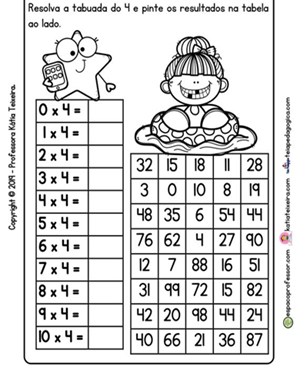 Durante a semana assista e cante junto com o VÍDEO TABUADA CANTADA, acessando o link:https://www.youtube.com/watch?v=7OMo2qaD_dY Escola Municipal de Educação Básica Augustinho Marcon.Catanduvas, 23 a 27 de novembro 2020.Diretora: Tatiana Bittencourt Menegat. Assessora Técnica Pedagógica: Maristela Apª. Borella Baraúna.Assessora Técnica Administrativa: Margarete Petter Dutra.Professora: Angela Marilha Garcia Miotto.3ª Anos “1” e “2”Aluno (a): .........................................................................................